Publicado en Madrid el 18/07/2019 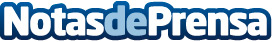 La clave para unas vacaciones perfectas podría estar en el azafrán según Narval PharmaSonreír, remontar y disfrutar este verano puede ser fácil gracias al safranal, el principio activo proveniente del azafrán que contribuye a mejorar el ánimo, a la reducción de la fatiga y que estimula la libido, según los creadores de Afran, un complemento nutricional de Narval PharmaDatos de contacto:Animei Beat / Comunicacion para Narval Pharmahttp://narvalpharma.com664361925Nota de prensa publicada en: https://www.notasdeprensa.es/la-clave-para-unas-vacaciones-perfectas-podria Categorias: Nacional Nutrición Industria Farmacéutica Medicina alternativa Consumo http://www.notasdeprensa.es